Family Show for Mixed AgesThank you for enquiring about a family show – which caters for all ages – kids come up and help but very much aimed at the family with lots of things flying above the kids heads (which the adults get). Bit like going to see a Pixar Movie like Shrek – the whole family watch it at their level. Obviously what floats a 5yr old boat is very different from what floats a 15yr old boat. This show caters for all ages young and old and is great for mixed gatherings, anniversaires, 1st Birthdays, Christenings etc where you get a mix of ages and adults present.For the Magician in the show things go from bad to worse (much to the delight of the children) so much so that he needs their help to make the magic work as it all goes wrong for him. With the children’s help everything works out (in the end) but it’s very interactive and children go away feeling that they did the magic. The magic show is funny from start to finish and by the end all the children want to help the magician. Because it’s fast, fun and exciting the children are transfixed and love every minute of the show.Money from thin air, here there and everywhere, paintings that colour themselves in by magic, parents stress removed to the delight of the children. To see a short video please look at the home page of www.amigosmagic.co.uk  or http://www.youtube.com/watch?v=rop83nx8iREAt the end a child comes up at the end to make sweets for all their friends. After putting in various ingredients (including smelly socks) a racoon appears which causes more mayhem. The racoon then disappears and sweets appear which the birthday child hands out to all their friends. They also receive a laminated certificate which promotes them to magicians assistant. By handing out the sweets, receiving the certificate it makes them feel special and makes the day all the more memorable for them.We also have a live white rabbit which appears out of thin air, which the children get to pet/stroke and have their pictures taken with (if they wish), at the end of the show.Parents also have their stress removed during the show with a very funny routine which leaves them stress free but involves drilling and pouring water through their body. After the show and a short interval, we can either focus on the kids or do Close Up Magic for the adults – if it’s for the kids (the second half is all to music- mini disco) Simon does slightly longer magic show followed by a 10 minute break where the children grab something to eat and drink. Because it’s a party and they are very excited they will have half a sandwich and a mouthful of crisps before they are running around again. Firstly they get to have a go with Spinning Plates, where they walk around a course without the plate falling off, learn to pass the plate, balance it and jump it. This is followed by interactive fun & games along with balloon races. We don’t play elimination games (as this leads to tears) but give prizes to the team or the child that does something first and in this way incorporates all the children all the time. They are then led in couple of dance routines followed by a huge sword battle with balloon swords (that we’ve made in the interval). By the time they go home they have no energy left. If it’s for the adults we do Close Up Magic which is a wonderful form of entertainment that can be held at banquets, wedding and receptions. It can be done at the initial reception (where Simon Mix and Mingles with the guests) or when guests are seated at their tables where Simon table hops from table to table. Having won the title of South London Close Up Champion three times, Simon sets the room alight as he astonishes guests with his fun, friendly & interactive magic, which happens right before your very eyes and often in your hands. Rabbits multiply, rings vanish, rope is cut and restored, cards float and there is also some Mind Reading and ESP, along with his famous Money Making Machine. A great time is had by one and all. Laughter and applause follow him around the room and Simon helps cut the ice by making the guests relax and enjoy themselves. Long after the event they are often talking about the magic and entertainment, ensuring that your event becomes truly special and memorable. We have public liability and are fully CRB (police) Checked.  We are also Members of The Magic Circle & Equity. We also provide magic at weddings, school fairs, fetes and charity events – from close up to cabaret. For any questions please reply by email or visit www.amigosmagic.co.uk for pictures and references. Make your event truly memorable and unforgettable and stress free. For a couple of hours we charge £250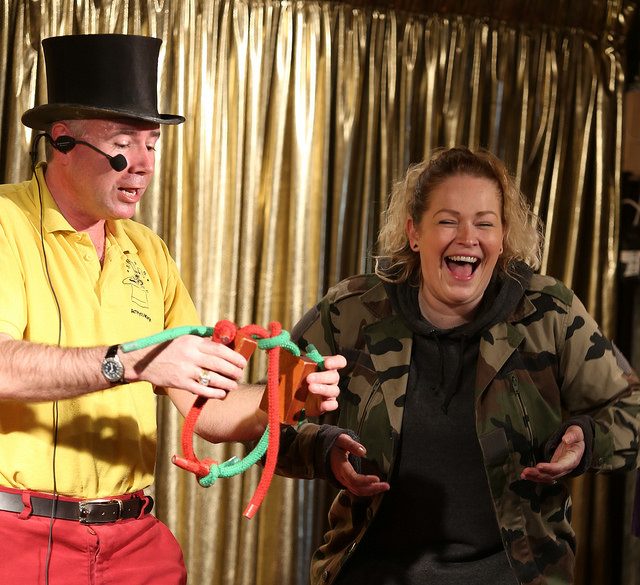 